SUBJECT: GEOGRAPHYCLASS: VIWeek11Day 1Book: Voyage GeographyRead chapter#5Prepare a weather report for three consecutive day, try to record all the following meteorological information; Temperature, Humidity, Pressure, Wind (You may collect information from the internet)Day 2Book: Discovering BangladeshRead Chapter#11Learn the given words and make one sentence for each.Ecology- the relationship between the environment and the living organismsCane- the stem of a plan used to make furnitureHarbor- port for shipsLivelihood- source for incomeCold storage- refrigerated storage for preservationRaft- a flat float usually made from logsTrawler- a kind wooden boat used for catching fishDay 3Book: Discovering BangladeshRead Chapter#12Learn the given words and make one sentence for each.Ethnic- distinct cultural group of peopleDiversity- variationBallads- poemsContemporary- modern styleHabitat- the environment in which organisms liveWeek 22Day1Book: Voyage GeographyRead chapter#5Draw the diagram to show a mercury barometer and a hygrometerQ. Explain a hygrometer works.Day2Book: Discovering BangladeshRead Chapter#11Learn the given words and make one sentence for each.Contaminated- effected by pollutantsResidue- something that remains after other parts have been removedApiculture- bee cultivationCompost- natural fertilizer, usually made from organic wasteCommercial- anything done in large scaleGeotextile- fabric that will degrade in natureAquaculture- cultivation of marine plants or animalsDay3Map workWorld MapLabel and color the World map with seven continents, five oceans, six countries, six capital cities, two seaports and two mountains. Draw five lines of latitude and the Prime Meridian.Provide a key box, the cardinal directions, scale and title for the map.	Week 33Day 1Book: Voyage GeographyRead chapter#16 (Antarctica)Label the map from pg#134 (as discussed in the class)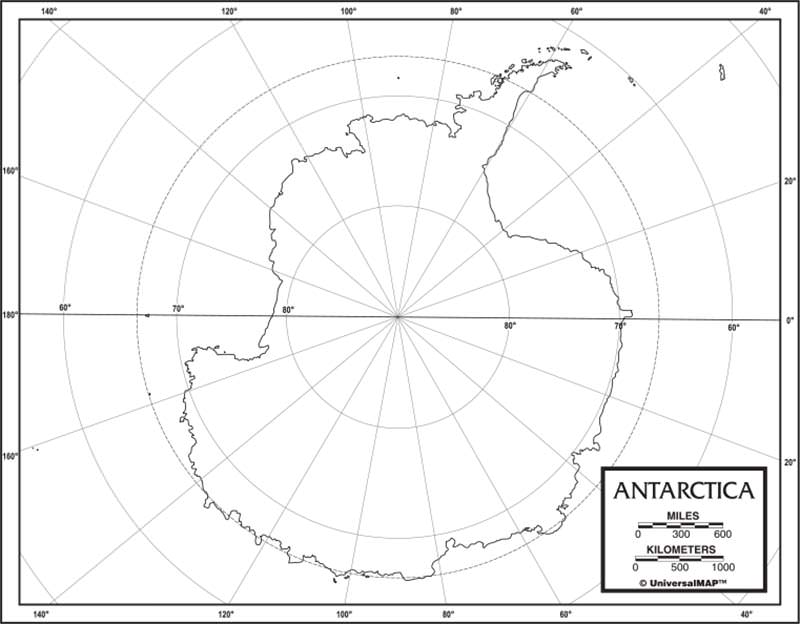 Day 2Book: Discovering BangladeshRead Chapter#12Learn the given words and make one sentence for each.Intermingle- to mix togetherDwelling- housing that someone lives inCensus- official counting population every ten yearsAnimism- worship of objectsAssimilating- collecting togetherDialect- language used in a particular areaDay 3Map workBangladesh MapLabel and color the map of Bangladesh with the eight divisions, sixteen districts, five important rivers, three seaports, and two airports.Provide a key box, the cardinal directions, scale and title for the map.	